დამტკიცებულია საქართველოს საკონსტიტუციო სასამართლოს პლენუმის 2019 წლის 17 დეკემბრის №119/1 დადგენილებით
 სარჩელის რეგისტრაციის №________________    მიღების თარიღი: _________/__________/____________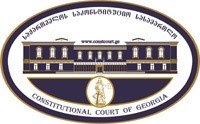 კონსტიტუციური სარჩელის სასარჩელო სააპლიკაციო ფორმასაქართველოს კონსტიტუციის მეორე თავით აღიარებულ ადამიანის ძირითად უფლებებთან და თავისუფლებებთან მიმართებით საქართველოს ნორმატიული აქტის შესაბამისობის შესახებ (საქართველოს კონსტიტუციის მე-60 მუხლის მე-4 პუნქტის „ა“ ქვეპუნქტი და „საქართველოს საკონსტიტუციო სასამართლო შესახებ“ საქართველოს ორგანული კანონის მე-19 მუხლის პირველი პუნქტის „ე“ ქვეპუნქტი).ფორმის შევსების დეტალური ინსტრუქცია და რჩევები შეგიძლიათ იხილოთ საქართველოს საკონსტიტუციო სასამართლოს ვებგვერდზე www.constcourt.ge. სარჩელის ფორმის თაობაზე, კითხვების ან/და რეკომენდაციების არსებობის შემთხვევაში, გთხოვთ, დაგვიკავშირდეთ https://www.constcourt.ge/ka/contact. I 
ფორმალური ნაწილი1. მოსარჩელე/მოსარჩელეები შენიშვნა 2. მოსარჩელის წარმომადგენელი/წარმომადგენლები შენიშვნა 3. სადავო სამართლებრივი აქტ(ებ)ი. შენიშვნა4. მიუთითეთ სადავო ნორმა/ნორმებ. აგრეთვე, მათ გასწვრივ კონსტიტუციური დებულება/დებულებები, რომლებთან მიმართებითაც ითხოვთ სადავო ნორმის არაკონსტიტუციურად ცნობას. შენიშვნა 5. მიუთითეთ საქართველოს კონსტიტუციისა და კანონმდებლობის ნორმები, რომლებიც უფლებას განიჭებთ, მიმართოთ საქართველოს საკონსტიტუციო სასამართლოს.II
კონსტიტუციური სარჩელის საფუძვლიანობა, მოთხოვნის არსი და დასაბუთება1. განმარტებები კონსტიტუციური სარჩელის არსებითად განსახილველად მიღებასთან დაკავშირებით. შენიშვნა1. კონსტიტუციური სარჩელის არსი და დასაბუთება შენიშვნაIII
შუამდგომლობები შენიშვნა 1. შუამდგომლობა მოწმის, ექსპერტის ან/და სპეციალისტის მოწვევის თაობაზე2. შუამდგომლობა სადავო ნორმის მოქმედების შეჩერების თაობაზე3. შუამდგომლობა პერსონალურ მონაცემთა დაფარვის თაობაზე4. შუამდგომლობა/მოთხოვნა საქმის ზეპირი მოსმენის გარეშე განხილვის შესახებ5. სხვა შუამდგომლობები IV
თანდართული დოკუმენტები1. „საქართველოს საკონსტიტუციო სასამართლოს შესახებ“ საქართველოს ორგანული კანონით გათვალისწინებული სავალდებულო დანართები 2. სხვა დანართები შენიშვნა  „საქართველოს საკონსტიტუციო სასამართლოს შესახებ“ საქართველოს ორგანული კანონის 273 მუხლის მე-3 პუნქტის თანახმად, „საკონსტიტუციო სამართალწარმოების მონაწილეები ვალდებული არიან, კეთილსინდისიერად გამოიყენონ თავიანთი უფლებები. საკონსტიტუციო სასამართლოსათვის წინასწარი შეცნობით ყალბი ცნობების მიწოდება იწვევს კანონით გათვალისწინებულ პასუხისმგებლობას“. მოქალაქეთა პოლიტიკური გაერთიანება „ევროპული საქართველო - მოძრაობა თავისუფლებისთვის“ ნინო თოდრიამართა ქარდავანინო ორდენიძესალომე ხვადაგიანიდოდო სიხარულიძელია ჩიგოგიძეშორენა საღინაძემარო მუმლაძენინო ხარჩილავალანა შენგელიაელენა გვაზავა მოქალაქეთა პოლიტიკური გაერთიანება „ევროპული საქართველო - მოძრაობა თავისუფლებისთვის“ ნინო თოდრიამართა ქარდავანინო ორდენიძესალომე ხვადაგიანიდოდო სიხარულიძელია ჩიგოგიძეშორენა საღინაძემარო მუმლაძენინო ხარჩილავალანა შენგელიაელენა გვაზავასახელი, გვარი/დასახელებასახელი, გვარი/დასახელებაპირადი/ საიდენტიფიკაციო № პირადი/ საიდენტიფიკაციო № ტელეფონის ნომერიელექტრონული ფოსტამოქალაქეობა, რეგისტრაციის ადგილიმოქალაქეობა, რეგისტრაციის ადგილიმისამართიმისამართიგვანცა კვარაცხელიაგვანცა კვარაცხელიასახელი გვარი/დასახელებასახელი გვარი/დასახელებაპირადი/საიდენტიფიკაციო №ტელეფონის ნომერიელექტრონული ფოსტამისამართიმისამართიმისამართიაქტის დასახელება1. საქართველოს ორგანული კანონი „საქართველოს საარჩევნო კოდექსი“ მიღების თარიღი1.    27.12.2011მოპასუხის დასახელებასაქართველოს პარლამენტიმოპასუხის მისამართიქ. თბილისი, რუსთაველის გამზირი N8 სადავო ნორმატიული აქტი (ნორმა)საქართველოს კონსტიტუციის დებულება„2028 წლამდე ჩასატარებელი მუნიციპალიტეტის ორგანოთა საერთო არჩევნებისთვის პარტიული სიის შედგენის წესს განსაზღვრავს პარტია, იმგვარად, რომ წარდგენილ სიაში ყოველი სამი კანდიდატიდან ერთი მაინც უნდა იყოს განსხვავებული სქესის წარმომადგენელი.“„2028 წლამდე ჩასატარებელი მუნიციპალიტეტის ორგანოთა საერთო არჩევნებისთვის პარტიული სიის შედგენის წესს განსაზღვრავს პარტია, იმგვარად, რომ წარდგენილ სიაში ყოველი სამი კანდიდატიდან ერთი მაინც უნდა იყოს განსხვავებული სქესის წარმომადგენელი.“1 .. პოლიტიკური პარტიის საქმიანობის თავისუფლებით დაცულია ყველა ისეთი აქტივობა, რომელიც პარტიის მოწყობას განაპირობებს  -არჩევნებისთვის მომზადება კი საქართველოს ორგანული კანონის „საქართველოს საარჩევნო კოდექსის“ 203-ე მუხლის მე-10 პუნქტი არეგულირებს მანდატის მიღების შემდგომ პროცესს და პოლიტიკურ პარტიას მის მიღებას უზღუდავს: (1) პოლიტიკურ პარტიას ეზღუდება მანდატი მიიღოს მის მიერ წარდგენილი პარტიული სიის შესაბამისად, ვინაიდან საკრებულოს წევრს თუ ვადამდე შეუწყდა უფლებამოსლება, პარტიული სიის არა შემდგომი კანდიდატი, არამედ ვისც შეუწყდა უფლებამოსილება იმ სქესის ადამიანს ეძლევა მანდატი. სადავო რეგულირება აზრს უკარგავს პარტიის საქმიანობას იყოს იმ წევრებით არჩეული, რომელსაც თავად წყვეტს თავისი წევრების საშუალებით. (2) პარტია სრულად კარგავს მანდატს თუ პარტიულ სიაში არ არის იმავე სქესის ადამიანი, ვისაც უფლებამოსილება შეუწყდა ვადამდე. აღნიშნული წესი ეწინააღმდეგება დემოკრატიული სახელმწიფოს არსს და უხეშად არღვევს პოლიტიკური პარტიის უფლებას არჩევით ორგანოში იყოს არჩეული და წარმოდგენილი იმ მანდატების პროპორციულად, როგორც ამას ამომრჩეველი გადაწყვეტს საარჩევნო ყუთთან. საქართველოს ორგანული კანონის „საქართველოს საარჩევნო კოდექსის“ 203-ე მუხლის მე-10 პუნქტი არეგულირებს მანდატის მიღების შემდგომ პროცესს და პარტიულ სიაში შემავალ წევრებს უზღუდავს იმ მანდატის მიღებას, რომელიც მათ ამომრჩეველთა ხმების შედეგად დაიკავეს საკრებულოში. ყველა კანდიდატს სქესის საფუძველზე ეზღუდება იმ მანდატის მიღება, რომელიც არჩევნების შედეგად და ამომრჩევლის ნდობის შედეგად მიენიჭათ. თუ პარტიულ სიაში მე-2 ნომერი არის კაცი, ხოლო მე-3 ნომერი არის ქალი, სადავო ნორმის საფუძველზე იმ შემთხვევაში, როდესაც კაცს უფლებამოსილება უწყდება ვადაზე ადრე, რიგით შემდგომ კანდიდატს ეკრძალება საკრებულოში მანდატის დაკავება და მხოლოდ შემდგომი კაცი იკავებს ადგილს საკრებულოში. სადავო ნორმა სქესის საფუძველზე უზღუდავს ყველა კანდიდატს იყოს არჩეული და მიიღოს ამომრჩევლისგან მანდატი. მე-3 ნომერ ქალ კანდიდატს, მიუხედავად იმისა, რომ პარტიული სიის მიხედვით და ამომრჩევლის მიერ გაკეთებული არჩევანის მიხედვით მას ეკუთვნის მანდატის მიღება - სადავო ნორმა მას უკრძალავს საკრებულოში შესვლას. ამდენად, სადავო ნორმა უხეშად ზღუდავს კანდიდატის უფლება იყოს არჩეული საკრებულოში.საქართველოს ორგანული კანონის „საქართველოს საარჩევნო კოდექსის“ 203-ე მუხლის მე-10 პუნქტი ზღუდავს ამომრჩევლის უფლებას, ვინაიდან ახდენს მის მიერ გამოვლენილი ნების ცვლილებას სქესის საფუძველზე. პარტიული სია, რომელსაც ამომრჩეველმა ხმა მისცა, სადავო ნორმა ახდენს მის კონფიგურაციას, იმგვარად გადალაგებას და კანდიდატებისთვის მანდატის მინიჭებას, რომელიც ამომრჩევლის ნებისგან არ გამომდინარეობს. ყველა ისეთი წესი, რომელიც ამომრჩევლის ნების მანიპულირებას ახდენს, თავისთავად კანდიდატს უზღუდავს იყოს არჩეული არჩევით ორგანოში, ვინაიდან ასეთ ორგანოში მანდატის მიღება კონსტიტუციის საფუძველზე მხოლოდ ამომრჩევლის ნებას არის მინდობილი. ამომრჩეველმა ხმა მისცა პარტიულ სიას იმ შემდგებლობით და პოზიციებით, როგორც არჩევნებზე საარჩევნო ყუთთან მისთვის იყო ცნობილი - არჩევნების შემდგომ კი ამ სიის გადალაგება სქესის საფუძველზე ნიშნავს ამომრჩევლის ხმის ძალის შემცირებას და მისი არჩევანის შეცვლას, რაც არადემოკრატიულია და ეწინააღმდეგება საქართველოს კონსტიტუციის 24-ე მუხლს. 13. )მუნიციპალიტეტის ორგანოთა საერთო არჩევნებში მონაწილე კანდიდატთა პოზიცია)ამომრჩევლის პოზიცია  24-    ,    18    , ,         .     .  24- არა.დიახ. სადავო ნორმები შეეხება 2021 წლის ოქტომბრის ადგილობრივი თვითმმართველობის  არჩევნებში მონაწილე პოლიტიკური პარტიების მიერ წარსადგენ სიებს, კანდიდატების და  ამომრჩევლის  უფლებას- მონაწილეობა მიიღონ არჩევნებში და გააკეთონ არჩევანი, ასევე წესს, რომელიც შეეხება არჩევნების შემდგომ მანდატების განაწილებას. ამდენად, სადავო ნორმებით ხდება სრული კონტროლი, როგორც წინაასარჩევნო პერიოდის (პარტიული სიების შედგენის, შიდაკონკურენციის, კანდიდატების წარმატების, ამომრჩევლის ნების და სხვა), ასევე არჩევნების დღის და არჩევნების შემდგომ პერიოდის.სადავო ნორმებით  დადგენილი შეზღუდვები რამდენიმე თვეში მოახლოებული არჩევნების ბედზე და მის წარმატებაზე  არსებით ზეგავლენას ახდენს. პოლიტიკური პარტია ვერ წარადგენს იმ სიას, რომელიც მისი  შიდადემკრატიული წესების მიხედვით შედგა, კანდიდატები სიაში ვერ დაიკავებენ იმ ადგილს, რომელიც არჩევნებამდე მათ ამომრჩევლის თავისუფალი ნების გამოვლენის შესაბამისად მიიღეს და ამომრჩეველი ვერ  გააკეთებს იმ არჩევანს, რომელიც მათ ნებას ეფუძნება და არა სახელმწიფოს მანიპულაციურ  ჩარევას სქესის საფუძველზე. ამგვარი ნორმებით შემდგარი სია და ჩატარებული არჩევნები  გამოიწვევს გამოუსწორებელ შედეგს და დააზიანებს დემოკრატიულ პროცესს. სადავო ნორმების შეჩერება არ შეაფერხებს თავად ოქტომბრის საარჩევნო პროცესს, არამედ პირიქით თავისუფალ გარემოს შექმნის პარტიებისთვის, კანდიდატებისთვის და ამომრჩევლისთვის. ხოლო, სადავო ნორმებით ჩატარებული არჩევნების შედეგად მივიღებთ იმ შედეგს, რომელიც არადემოკრატიულ საარჩევნო წესებს ეფუძნება.ამდენად, მოსარჩელე მხარე შუამდგომლობს, რომ შეჩერდეს საქართველოს ორგანული კანონის „საქართველოს საარჩევნო კოდექსის“ 203-ე მუხლის მე-8, მე-9 და მე-10 პუნქტები.  არაარაარასადავო ნორმატიული აქტის ტექსტიბაჟის გადახდის დამადასტურებელი დოკუმენტიწარმომადგენლობითი უფლებამოსილების დამადასტურებელი დოკუმენტიკონსტიტუციური სარჩელის ელექტრონული ვერსიამოსარჩელის საიდენტიფიკაციო დოკუმენტის ასლიდანართი #1 - მოქალაქეთა პოლიტიკური გაერთიანება „ევროპული საქართველო - მოძრაობა თავისუფლებისთვის“ წესდება, ცვლილებები შეტანილია 2021 წლი 10 აპრილის რიგით VII ყრილობაზე (14 ფურცლად).ხელმოწერის ავტორი/ავტორებითარიღიხელმოწერამოქალაქეთა პოლიტიკური გაერთიანება „ევროპული საქართველო - მოძრაობა თავისუფლებისთვის“ :თავმჯდომარე გიორგი ბოკერია პოლიტიკური საბჭოს თავჯდომარე გიორგი წერეთელიგენერალური მდივანი აკაკი ბობოხიძე2. ნინო თოდრია3. მართა ქარდავა4. ნინო ორდენიძე5. სალომე ხვადაგიანი6. დოდო სიხარულიძე7. ლია ჩიგოგიძე8. ნინო ხარჩილავა9. შორენა საღინაძე10. მარო მუმლაძე11. ლანა შენგელია12. ელენა გვაზავა13.. ..........